FORMULIR KEBERATAN ATAS INFORMASI(RANGKAP DUA)No. Registrasi Keberatan (diisi petugas)*: …………/KIP-PPID/......../2022INFORMASI PENGAJU KEBERATANNomor Pendaftaran Informasi **	:	...............................................................................Nama Pemohon Informasi			:	...............................................................................Tujuan Penggunaan Informasi	:	........................................................................................................................................................................................................................................................................................................................................................................................................................................................................................................................................................................................................................................................................................................................................................................Identitas Pemohon	:NIK	:	......................................................................................................Nama	:	......................................................................................................Alamat	:	......................................................................................................		......................................................................................................		......................................................................................................	Nomor Telepon		:	......................................................................................................ALASAN KEBERATAN ***HARI/TANGGAL TANGGAPAN ATAS KEBERATAN AKAN DIBERIKAN	****.........................................Demikian keberatan ini Saya sampaikan, atas perhatian dan tanggapannya diucapkan terima kasih.																				Karanganyar , ……………...................... 2020Petugas Layanan Informasi						   			Pemohon Keberatan Atas Informasi(Penerima Form Keberatan)(……………………………......)									(……………………………....)Nama dan Tanda Tangan										Nama dan Tanda TanganKeterangan	:*	 	Nomor register pengajuan keberatan diisi petugas.** 		Nomor pendaftaran informasi diisi berdasarkan nomor pendaftaran permohonan informasi.***		Diisi oleh pengaju keberatan sesuai alasan pengajuan keberatan****	Diisi sesuai jangka waktu dalam Perbup ini (10 hari kerja, dengan perpanjangan 7 hari kerja)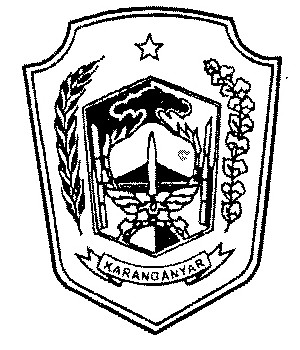 PEMERINTAH KABUPATEN KARANGANYARDINAS PEKERJAAN UMUM DAN PERUMAHAN RAKYATAlamat Lawu No.371 Komplek Perkantoran CangakanTelp. (0271) 495007, Faks. (0271 495828Website : www.dpupr.karanganyarkab.go.id   Email : dpupr@karanganyarkab.go.id Kode Pos 57712a.Permohonan informasi ditolakb.Informasi berkala tidak disediakanc.Permintaan informasi tidak ditanggapid.Permintaan informasi ditanggapi tidak sebagaimana yang dimintae.Biaya yang dikenakan tidak wajarf.Informasi disampaikan melebihi jangka waktu yang diberikan 